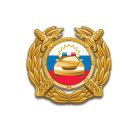 Профилактическая беседа с родителями на тему: Использованиесветовозвращающих элементов на одежде детей    Световозвращающие приспособления (катафоты) – это элементыпассивной безопасности. Они снижают риск наезда на пешехода в темноевремя суток в 5-6 раз, так как изготовлены из специальной пленки и оченьярко отражают свет фар. Они хорошо видны водителям.Световозвращающие приспособления способны отражать свет, падающийпод любым углом, что особенно важно на дороге, когда свет фар идет снизу.Согласно исследованиям, водители обнаруживают пешехода, имеющегосветовозвращающие приспособления, с большего расстояния по сравнениюс пешеходами без таковых. При движении с ближним светом фар расстояниеобнаружения водителем пешехода увеличивается с 25-40 метров до 130-150метров, а с дальним светом – до 400 метров.В интересах пешехода, переходя проезжую часть даже попешеходному переходу, обозначить свое присутствие на дороге, дав возможность водителю вовремя затормозить.   Световозвращающие приспособления позволяют водителю увидетьпешехода на значительном расстоянии. Так называемые «светлячки» сталинепременным атрибутом пешеходов в Финляндии, Эстонии, Латвии,Великобритании, Беларуси. Число ДТП здесь по вине пешеходовзначительно снизилось.   Световозвращение - это когда свет, падающий на поверхность,полностью отражается обратно в направлении источника света. Этотпринцип работает на примере кошачьих глаз. В абсолютной темноте она невидна, но, если кошка попадает в полоску света, ее можно заметить нарасстоянии до 80 метров.    Пешеходу следует обозначить себя с четырех сторон - спереди, сзади,справа и слева. Так как аварийно-опасными участками являются перекрестки,такое размещение световозвращающих приспособлений делает пешеходовзаметными для водителей, движущихся в ту и другую стороны. Наилучшимсветовозвращающим эффектом обладают световозвращатели серо-белого илимонного цвета. Однако не стоит расслабляться, даже с ног до головы обвешавшись такими «светлячками».Ношение световозвращающих приспособлений помогает водителям заметить пешехода на проезжей части, но отнюдь не делает его неуязвимым. Поэтому необходимо всегда соблюдать правила дорожного движения!Уважаемые родители!Помогите обезопасить ваших детей при движении по улицам идорогам. Объясните ребенку, что световозвращающее приспособление – не игрушка, о которой можно быстро забыть, а защита и безопасность на дороге в темное время суток, в условиях плохой видимости, во время дождя, тумана, метели. Приучите ребенка пользоваться световозвращающими приспособлениями постоянно, выходя на улицу. Даже если ребенок идет с вами, лучше обезопасить его и себя. Прикрепите световозвращающие приспособления, пусть водители видят вас и вашего ребенка издалека. Покупайте для малышей одежду, обувь, имеющие световозвращающие нашивки, наклейки, полоски, рисунки. Дайте детям возможность быть вовремя замеченными водителями, и тогда беда минует ваш дом. Надеемся на вашу помощь!ВНИМАНИЕПравильные (сертифицированные) световозвращающие приспособления:Видимость – 400 метровПри скорости 90 км/ч световозвращатель светится 8 секундПри скорости 60 км/ч - 24 секундыНеправильные световозвращающие приспособления:Заметен на расстоянии 80 метровПри скорости 90 км/ч световозвращатель светится 6 секундПри скорости 60 км/ч - 3 секундыЧтобы купить настоящий световозвращатель, а не игрушку-сувенир:1) спрашивайте у продавцов, есть ли сертификат на световозвращатель;2) отдавайте предпочтение белому и лимонному цветам;3) форму выбирайте самую простую: полоска, круг.